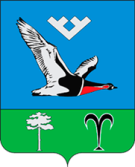 Муниципальное образование городское поселение ТалинкаАДМИНИСТРАЦИЯГОРОДСКОГО ПОСЕЛЕНИЯ ТАЛИНКАОктябрьского районаХанты-Мансийского автономного округа – ЮгрыПОСТАНОВЛЕНИЕ« 26 »  апреля  2019 г.                                                        		                               №  181пгт. Талинка«Об утверждении формы проверочного листа (списка контрольных вопросов) для использования при проведении плановых проверок в рамках муниципального контроля за обеспечением сохранности автомобильных дорог местного значения в границах населенного пункта  городского поселения Талинкав отношении юридических лиц и индивидуальных предпринимателей»В соответствии с частью 11.3 статьи 9  Федерального  закона  от  26.12.2008 № 294-ФЗ «О защите прав юридических лиц и индивидуальных предпринимателей при осуществлении государственного контроля (надзора) и муниципального контроля», Постановлением Правительства Российской Федерации от 13.02.2017 № 177 «Об утверждении общих требований к разработке и утверждению проверочных листов (списков контрольных вопросов)»:1. Утвердить форму проверочного листа (список контрольных вопросов) для использования при проведении плановых проверок в рамках муниципального контроля за обеспечением сохранности автомобильных дорог местного значения в границах населенного пункта  городского поселения Талинка в отношении юридических лиц и индивидуальных предпринимателей, согласно приложению.Разместить настоящее постановление на информационном стенде в здании администрации г.п.Талинка, библиотеке МКУ «Центра культуры и спорта г.п.  Талинка» и на официальном веб-сайте муниципального образования городское поселение Талинка www.admtalinka.ru.Контроль за  выполнением постановления возложить на заместителя главы муниципального образования гп.Талинка по строительству, капитальному ремонту, ЖКХ, земельным и имущественным отношениям Сафиюлину В.Р.Глава муниципального образования				И.К.КриворученкоПриложениек постановлению администрациигородского поселения Талинкаот «_____» февраля2019 № _____Форма проверочного листа(списка контрольных вопросов), применяемаяпри осуществлении муниципального контроляза обеспечением сохранности автомобильных дорог местного значенияв границах населенного пункта  городского поселения Талинкав отношении юридических лиц и индивидуальных предпринимателейНастоящая Форма проверочного листа (списка контрольных вопросов) (далее - проверочный лист) применяется в ходе плановых проверок, проводимых при осуществлении муниципального контроля за обеспечением сохранности автомобильных дорог местного в границах населенного пункта городского поселения Талинка в отношении юридических лиц и индивидуальных предпринимателей.Предмет плановой проверки ограничивается обязательными требованиями, изложенными в форме проверочного листа.1. Наименование органа муниципального контроля за обеспечением сохранности автомобильных дорог местного в границах населенного пункта  городского поселения Талинка: администрация городского поселения Талинкав лице отдела по вопросам ЖКХ.2. Форма проверочного листа (списка контрольных вопросов) утверждена постановлением администрации городского поселения Талинка  от «____»____________20__г. №____.3. Наименование юридического лица, фамилия, имя, отчество (при наличии) индивидуального предпринимателя _______________ ________________________________.4.  Место проведения плановой проверки с заполнением проверочного листа и (или)   указание  на  используемые юридическим  лицом,  индивидуальным предпринимателем производственные объекты _______________________________________________________________________________.5. Реквизиты приказа администрации городского поселения Талинка о проведении проверки ______________________________________________________________________________________.6.  Учетный номер проверки и дата присвоения учетного номера проверки в едином реестре проверок ______________________________________________________________________________.7.  Должность, фамилия и инициалы должностного лица отдела по вопросам ЖКХ  администрации городского поселения Талинка, проводящего плановую проверку и заполняющего проверочный лист ______________________________________________________________________.8. Перечень вопросов, отражающих содержание обязательных требований, ответы на которые однозначно свидетельствуют о соблюдении или несоблюдении юридическим лицом, индивидуальным предпринимателем обязательных требований, составляющих предмет проверки:Должность, фамилия и инициалы должностного лица, проводившего проверку: ________________________________________________       ________________ _____________			(подпись)                (дата) Наименование юридического лица, фамилия, имя, отчество (при наличии) индивидуального предпринимателя: ________________________________________________       ________________ _____________			(подпись)                (дата)№№ п/пКонтрольный вопросРеквизиты нормативного правового акта, содержащего обязательные требования (ответственность за нарушение обязательных требований)Ответ на вопросОтвет на вопросОтвет на вопрос№№ п/пКонтрольный вопросРеквизиты нормативного правового акта, содержащего обязательные требования (ответственность за нарушение обязательных требований)ДАНЕТНЕ ТРЕБУЕТСЯ1Проводятся ли мероприятия направленные на создание безопасных условий перевозки грузов и пассажиров по автомобильным дорогам в течение установленного срока их службыпункт 13.1 Технического регламента Таможенного союза «Безопасность автомобильных дорог» (ТР ТС - 014 - 2011)2Автомобильная дорога и дорожные сооружения на ней при эксплуатации должны соответствовать следующим требованиям безопасности:а) на покрытии проезжей части должны отсутствовать проломы, просадки, выбоины и иные повреждения или дефекты, а также посторонние предметы, затрудняющие движение транспортных средств с разрешенной скоростью и представляющие опасность для потребителей транспортных услуг или третьих лиц;б) сцепные качества дорожного покрытия должны обеспечивать безопасные условия движения транспортных средств с разрешенной правилами дорожного движения скоростью при условии соответствия их эксплуатационного состояния установленным требованиям;в) ровность дорожного покрытия должна обеспечивать безопасные условия движения с установленной для данного класса и категории автомобильной дороги скоростью движения;г) возвышение обочины и разделительной полосы над уровнем проезжей части при отсутствии бордюра не допускается;д) обочины не должны иметь деформаций, повреждений;е) не допускается уменьшение фактического расстояния видимости на автомобильной дороге соответствующих классов и категорий ниже минимально требуемого в результате выполняемых эксплуатационных действий или отсутствия таковыхпункт 13.2 Технического регламента Таможенного союза «Безопасность автомобильных дорог» (ТР ТС - 014 - 2011)3Соответствуют ли дорожные знаки заданным характеристикам, установленным в международных и региональных стандартах, а в случае их отсутствия - национальных (государственных) стандартах государств-членов Таможенного союза, в результате применения которых на добровольной основе обеспечивается соблюдение требований принятого технического регламента Таможенного союза, обеспечивающими их видимостьподпункт «а» пункта 13.5 Технического регламента Таможенного союза «Безопасность автомобильных дорог» (ТР ТС - 014 - 2011)4Различима ли дорожная разметка в любых условиях эксплуатации за исключением случаев, когда поверхность автомобильной дороги загрязнена или покрыта снежно-ледяными отложениямиподпункт «б» пункта 13.5 Технического регламента Таможенного союза «Безопасность автомобильных дорог» (ТР ТС - 014 - 2011)5Обеспечивается ли минимальная видимость дорожных сигнальных столбиков и тумб водителям транспортных средств возможность безопасного движения с разрешенной правилами дорожного движения скоростью. Дорожные сигнальные столбики и дорожные тумбы не должны иметь повреждений, влияющих на их визуальное восприятие и безопасность дорожного движенияподпункт «г» пункта 13.5 Технического регламента Таможенного союза «Безопасность автомобильных дорог» (ТР ТС - 014 - 2011)6Производится ли очистка покрытия автомобильной дороги от снега с проезжей части, остановок общественного наземного транспорта, тротуаров, обочин, съездов, площадок для стоянки и остановки транспортных средствпункт 13.9 Технического регламента Таможенного союза «Безопасность автомобильных дорог» (ТР ТС - 014 - 2011)7Осуществляется ли размещение объектов дорожного сервиса в границах полосы отвода автомобильной дорогичасть 1 статьи 22 Федерального закона от 8 ноября 2007 г. № 257-ФЗ «Об автомобильных дорогах и о дорожной деятельности в Российской Федерации и о внесении изменений в отдельные законодательные акты Российской Федерации»